الاتحاد الخاص للتصنيف الدولي للبراءات الجمعيةالدورة الثامنة والثلاثون (الدورة العادية الحادية والعشرون)جنيف، من 2 إلى 11 أكتوبر 2017التقريرالذي اعتمدته الجمعيةتناولت الجمعية البنود التالية التي تعنيها من جدول الأعمال الموحّد (الوثيقة A/57/1): 1 و2 و3 و4 و5 و6 و10 و12 و30 و31.وترد التقارير الخاصة بالبنود المذكورة في التقرير العام (الوثيقة A/57/12).وانتخب السيد مارين سيبوتاري (جمهورية مولدوفا) رئيسا للجمعية؛ وانتخب السيد هو ونهيو (الصين) والسيد دانييل روبرتو بينتو (البرازيل) نائبين للرئيس.[نهاية الوثيقة]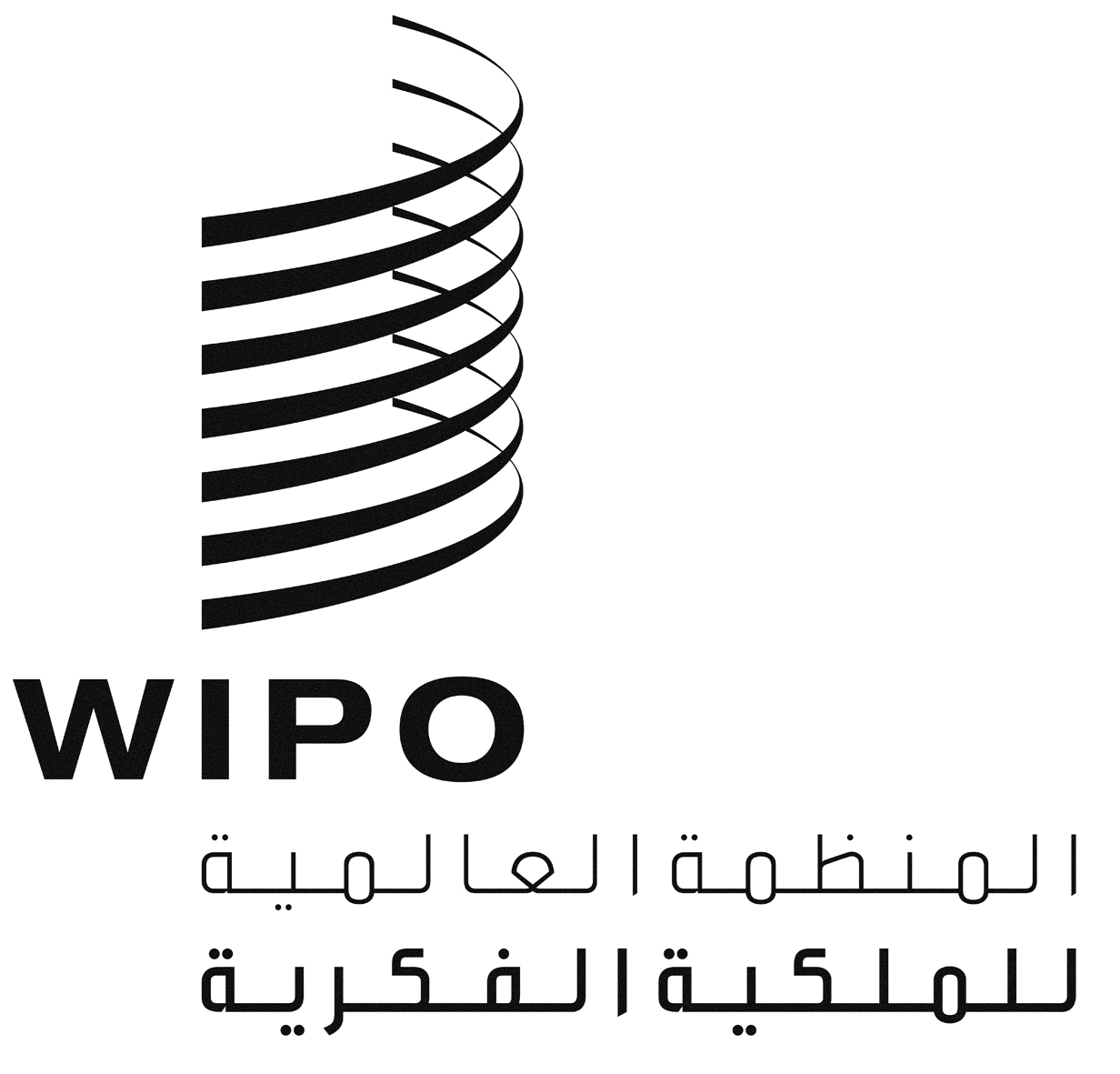 AIPC/A/38/1IPC/A/38/1IPC/A/38/1الأصل: بالإنكليزيةالأصل: بالإنكليزيةالأصل: بالإنكليزيةالتاريخ: 14 ديسمبر 2017التاريخ: 14 ديسمبر 2017التاريخ: 14 ديسمبر 2017